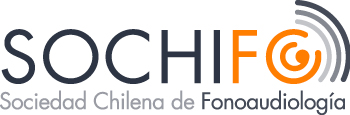 SOLICITUD DE INCORPORACIÓN1. ANTECEDENTES PERSONALES2. ANTECEDENTES ACADÉMICOS3. ANTECEDENTES LABORALESDECLARACIÓN DE ACEPTACIÓN DE LOS ESTATUTOS DE LA SOCIEDAD CHILENA DE FONOAUDIOLOGÍA.Declaro haber leído y acepto las disposiciones del estatuto vigente de la Sociedad Chilena de Fonoaudiología.                           Si                     NoDOCUMENTACIÓN REQUERIDA: Debe adjuntar a esta solicitud:Currículum Vitae resumido.Copia cédula de identidad por ambos lados.Copia de certificados de título y grados académicos. Además, si postula como estudiante deberá enviar:Dos cartas de patrocinio de dos miembros activos de la sociedad.Enviar la documentación a: sochifo.chile@gmail.comNombresApellido PaternoApellido MaternoFecha de NacimientoEdadRUTDirección (calle y número)ComunaCiudadNacionalidadTeléfonoCorreo electrónicoTítulo o Grados académicosUniversidadLínea o área de investigaciónLínea o área de investigaciónInstitución donde trabajaInstitución donde trabajaCargoCargoDirección (calle y número)ComunaComunaCiudad